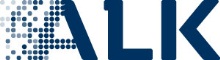 Programma 2017Allergische Respiratoire Aandoeningen. Multidisciplinaire wetenschappelijke bijeenkomst.8.30-8.45	Introductie (ALK)8.45 - 9.15	Allergische Rhinitis & Allergisch Astma-epidemiologie, symptomatologie en diagnose.		Academisch vooraanstaand spreker uit Nederland(externe spreker)9.15 – 9.30	Vragen en discussie9.30 - 10.00	Richtlijnen en behandelopties Allergische Rhinitis en Allergisch Asthma – ARIA/GINA richtlijnen.Academisch vooraanstaand spreker uit Nederland(externe spreker)10.00 -10.15	Vragen en discussie10.15 - 10.45	Klinische studies ten aanzien van Immunotherapie bij Allergische Rhinitis en Allergisch Asthma.		Academisch vooraanstaand spreker uit Nederland(externe spreker)10.45 – 11.00	Vragen en discussie11.00 – 11.15 	Coffee break11.15 - 11.45	Nieuwe klinische studies Immunotherapie bij behandeling Allergische Rhinitis en Allergisch Asthma op basis van huisstofmijten.		Academisch vooraanstaand spreker uit Nederland(externe spreker)11:45- 12:00	Vragen en discussie12.00 - 13.00	Lunch13.00 - 14.30	Bezoek productie/research/standaardisatie- van wetenschap naar praktijk	Jorgen Nedergaard (ALK)14:30 – 15:30	Workshop Allergie Immunotherapie en de dagelijkse praktijk + discussie	Academisch vooraanstaande spreker uit Nederland (externe spreker)	15.30 - 15.45	Conclusies en wrap-up 		Academisch vooraanstaand spreker uit Nederland(externe spreker)15.45	Vertrek